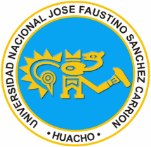 UNIVERSIDAD NACIONAL “JOSE FAUSTINO SANCHEZ CARRION”FACULTAD DE INGENIERÍA QUÍMICA Y METALÚRGICAESCUELA PROFESIONAL DE INGENIERÍA QUÍMICASÍLABO ECONOMÍA GENERAL  DATOS GENERALESSUMILLA Y DESCRIPCIÓN DEL CURSOIII. CAPACIDADES AL FINALIZAR EL CURSOIV.  INDICADORES DE CAPACIDADES AL FINALIZAR EL CURSOV.- DESARROLLO DE LAS UNIDADES DIDÁCTICAS.... VI.-  MATERIALES EDUCATIVOS Y OTROS RECURSOS DIDÁCTICOS VII.-  DESCRIPCIÓN DE LA EVALUACIÓN DEL CURSO.7.1.- EVALUACIÓN.La evaluación estará sujeta al Reglamento Académico General, aprobado con Resolución de Consejo Universitario N° 0105-2016-CU_UNJFSC, de fecha 01 de marzo de 2016.7.2.- EVALUACIÓN DE LOS RESULTADOS DE LAS UNIDADES DIDÁCTICAS.		Las evaluaciones son obligatorias (Art 121°), la acumulación de más de 30% de inasistencias no justificadas dará lugar a la desaprobación de la asignatura.		Según Art. 125°.del Reglamento académico, el sistema de Evaluación es integral, permanente, cualitativo y cuantitativo (vigesimal). El sistema de evaluación comprende (Art 127°):EVALUACIONESLos ingresos de las evaluaciones se harán a Intranet de la UNJFSC. No hay examen sustitutorio.DURACIÓN DEL CICLO 2018-IINICIO       : 03 de Septiembre del 2018      FINAL: 28 de Diciembre del 2018TOTAL       : 17 semanas con entrega de actas.Entrega de Registros y Actas: 24-12-2018 hasta el 28-12-2018      7.3.- APROBACIÓN DEL CURSO: 		Para aprobar el curso se requiere de una nota mínima de 11 puntos. Sólo en el caso de determinación de la nota promocional la fracción de 0,5 o más va a favor de la unidad inmediata superior.  VIII.-  BIBLIOGRAFÍA Y REFERENCIAS WEB....Huacho,  03  de  Septiembre del  2018……………………………………………………….Ing. GUERRA LAZO Cayo  Eduardo	            	DNQ 181	cayoeduardoguerra@gmail.com                IX. PROBLEMAS QUE EL ESTUDIANTE RESOLVERÁ AL FINALIZAR EL CURSO.Ing. Cayo Eduardo Guerra LazoDocente del curso LÍNEA DE CARRERACURSOQUIMICA ICÓDIGO102HORAS08CICLOICAPACIDAD DE LA UNIDAD DIDÁCTICANOMBRE DE LA UNIDAD DIDÁCTICASEMANAS UNIDAD ICAPACIDAD 1.Explica la concepción de la estructura de la Materia y la energíaINTRODUCCION A LA QUIMICA MODERNA1-4UNIDAD IICAPACIDAD 2.Soluciona problemas de cálculos estequiometricos.ESTEQUIOMETRIA5-8UNIDADIIICAPACIDAD 3.Aplica  las herramientas de preparación de soluciones químicas INTRODUCCION DE LAS SOLUCIONES QUIMICAS9-12UNIDADIVCAPACIDAD 4.Fundamenta y Aplica Los cambios que generan dichas transformacionesINTRODUCCION A LA  CINETICA Y EQUILIBRIO QUIMICO13-16NÚMERO INDICADORES DE CAPACIDAD AL FINALIZAR EL CURSO1Describe la concepción de la estructura de la Materia y la Energía.2Analiza la organización de  la naturaleza3Diferencia los contenidos de la química por áreas.4Analiza la estructura atómica.5Utiliza  la nomenclatura química.6Utiliza el balance de ecuaciones  químicas.7Utiliza las reacciones químicas.8Aplica las relaciones estequiometricos  masa-volumen9Aplica preparación de soluciones químicas10Relaciona la masa y el volumen de los reactantes y productos11Aplica Principios y Leyes de los gases12Aplica la determinación  de variables de estado.13Utiliza  los principios de sólidos y líquidos.14Aplica  los fundamentos de la cinética química.15Utiliza los principios del equilibrio químico.16Aplica los principios de la electroquímica.UNIDAD DIDÁCTICA I : INTRODUCCION A LA QUIMICA MODERNACAPACIDAD DE LA UNIDAD DIDÁCTICA I :                                                                                   Aplica   los algoritmos y programación en el proceso de gestión de la información. CAPACIDAD DE LA UNIDAD DIDÁCTICA I :                                                                                   Aplica   los algoritmos y programación en el proceso de gestión de la información. CAPACIDAD DE LA UNIDAD DIDÁCTICA I :                                                                                   Aplica   los algoritmos y programación en el proceso de gestión de la información. CAPACIDAD DE LA UNIDAD DIDÁCTICA I :                                                                                   Aplica   los algoritmos y programación en el proceso de gestión de la información. CAPACIDAD DE LA UNIDAD DIDÁCTICA I :                                                                                   Aplica   los algoritmos y programación en el proceso de gestión de la información. CAPACIDAD DE LA UNIDAD DIDÁCTICA I :                                                                                   Aplica   los algoritmos y programación en el proceso de gestión de la información. CAPACIDAD DE LA UNIDAD DIDÁCTICA I :                                                                                   Aplica   los algoritmos y programación en el proceso de gestión de la información. CAPACIDAD DE LA UNIDAD DIDÁCTICA I :                                                                                   Aplica   los algoritmos y programación en el proceso de gestión de la información. UNIDAD DIDÁCTICA I : INTRODUCCION A LA QUIMICA MODERNASEMANACONTENIDOSCONTENIDOSCONTENIDOSCONTENIDOSESTRATEGIA DIDÁCTICAAPRENDIZAJES ESPERADOS APRENDIZAJES ESPERADOS UNIDAD DIDÁCTICA I : INTRODUCCION A LA QUIMICA MODERNASEMANACONCEPTUALPROCEDIMENTALACTITUDINALACTITUDINALESTRATEGIA DIDÁCTICAAPRENDIZAJES ESPERADOS APRENDIZAJES ESPERADOS UNIDAD DIDÁCTICA I : INTRODUCCION A LA QUIMICA MODERNA1Definiciones de Química, materia y energía.Representa los conceptos adecuadamenteTrabajo en equipo para representar los conceptos de química  Trabajo en equipo para representar los conceptos de química  Clase expositiva y análisis de los conceptos teóricos.  Describe las herramientas para representar las aplicaciones de la química. Describe las herramientas para representar las aplicaciones de la química.UNIDAD DIDÁCTICA I : INTRODUCCION A LA QUIMICA MODERNA2Composición de la estructura atómica.Ejecuta las diferentes formas de composición del átomo Trabajo en equipo para clasificar y determinar las diferentes formas de composición del átomoTrabajo en equipo para clasificar y determinar las diferentes formas de composición del átomoClase expositiva y taller a fin de presentar las diferentes formas de composición del átomo Describe la composición de los átomos. Describe la composición de los átomos.UNIDAD DIDÁCTICA I : INTRODUCCION A LA QUIMICA MODERNA3Secuencia de los enlaces químicos.Analiza las secuencias de los enlaces químicosSe propicia en el estudiante el aprendizaje virtual autónomo. Se propicia en el estudiante el aprendizaje virtual autónomo. Se realiza taller de social media Analiza la secuencia de los enlaces químicos. Analiza la secuencia de los enlaces químicos.UNIDAD DIDÁCTICA I : INTRODUCCION A LA QUIMICA MODERNA4Aplicación de   la tabla periódica de elementos químicos.Aplica la tabla periódica en la solución de problemas  Se propicia en el estudiante el pensamiento sistémico.  Se propicia en el estudiante el pensamiento sistémico. Desarrollar los ejercicios presentados  Aplica la tabla periódica de elementos en la solución de problemas. Aplica la tabla periódica de elementos en la solución de problemas.EVIDENCIA DE CONOCIMIENTOEVIDENCIA DE CONOCIMIENTOEVIDENCIA DE PRODUCTOEVIDENCIA DE PRODUCTOEVIDENCIA DE PRODUCTOEVIDENCIA DE DESEMPEÑOEVALUACIÓN(  4. Horas) Sustentación oral. Evaluación escritaArgumentación de la importancia de las diferentes herramientas presentadas. Sustentación oral. Evaluación escritaArgumentación de la importancia de las diferentes herramientas presentadas.Ensayo sobre un tema inherente a su carrera. Ensayo sobre un tema inherente a su carrera. Ensayo sobre un tema inherente a su carrera.  Lista de cotejo Observación en el desarrollo de los diferentes talleres de aplicación de herramientas.UNIDAD DIDÁCTICA II : ESTEQUIOMETRIACAPACIDAD DE LA UNIDAD DIDÁCTICA II :                                                                     Soluciona problemas de cálculos estequiometricos.CAPACIDAD DE LA UNIDAD DIDÁCTICA II :                                                                     Soluciona problemas de cálculos estequiometricos.CAPACIDAD DE LA UNIDAD DIDÁCTICA II :                                                                     Soluciona problemas de cálculos estequiometricos.CAPACIDAD DE LA UNIDAD DIDÁCTICA II :                                                                     Soluciona problemas de cálculos estequiometricos.CAPACIDAD DE LA UNIDAD DIDÁCTICA II :                                                                     Soluciona problemas de cálculos estequiometricos.CAPACIDAD DE LA UNIDAD DIDÁCTICA II :                                                                     Soluciona problemas de cálculos estequiometricos.CAPACIDAD DE LA UNIDAD DIDÁCTICA II :                                                                     Soluciona problemas de cálculos estequiometricos.CAPACIDAD DE LA UNIDAD DIDÁCTICA II :                                                                     Soluciona problemas de cálculos estequiometricos.CAPACIDAD DE LA UNIDAD DIDÁCTICA II :                                                                     Soluciona problemas de cálculos estequiometricos.UNIDAD DIDÁCTICA II : ESTEQUIOMETRIASEMANACONTENIDOSCONTENIDOSCONTENIDOSCONTENIDOSCONTENIDOSESTRATEGIA DIDÁCTICAESTRATEGIA DIDÁCTICAAPRENDIZAJE ESPERADOUNIDAD DIDÁCTICA II : ESTEQUIOMETRIASEMANACONCEPTUALCONCEPTUALPROCEDIMENTALACTITUDINALACTITUDINALESTRATEGIA DIDÁCTICAESTRATEGIA DIDÁCTICAAPRENDIZAJE ESPERADOUNIDAD DIDÁCTICA II : ESTEQUIOMETRIA5Nomenclatura QuímicaNomenclatura QuímicaAplicar la nomenclatura química  en el desarrollo de problemasPropicia en el estudiante el interés de conocer la nomenclatura química Propicia en el estudiante el interés de conocer la nomenclatura química Exposición de ejemplos prácticos.Exposición de ejemplos prácticos.Utiliza la nomenclatura química l en el desarrollo de la asignatura.UNIDAD DIDÁCTICA II : ESTEQUIOMETRIA6Reacciones QuímicasReacciones QuímicasUsa las reacciones  en la solución de problemasAcrecienta el interés sobre la aplicación de las reacciones químicas Acrecienta el interés sobre la aplicación de las reacciones químicas Establece dinámicas grupales para adiestrar en la aplicación de las reacciones químicasEstablece dinámicas grupales para adiestrar en la aplicación de las reacciones químicasAplica la reacciones químicas en la solución de problemasUNIDAD DIDÁCTICA II : ESTEQUIOMETRIA7Aplicación del término “mol”Aplicación del término “mol”Usa las moles  en la solución de problemasAcrecienta el interés sobre la aplicación de las moles Acrecienta el interés sobre la aplicación de las moles Establece dinámicas grupales para adiestrar en la aplicación de las molesEstablece dinámicas grupales para adiestrar en la aplicación de las molesDiseña  problemas haciendo uso de las molesUNIDAD DIDÁCTICA II : ESTEQUIOMETRIA8Aplicación de la estequiometriaAplicación de la estequiometriaUsa la estequiometria en la solución de problemasAcrecienta el interés sobre la aplicación de la estequiometriaAcrecienta el interés sobre la aplicación de la estequiometriaEstablece dinámicas grupales para adiestrar en la aplicación de la estequiometriaEstablece dinámicas grupales para adiestrar en la aplicación de la estequiometria Aplica  la estequiometria en la solución de problemasUNIDAD DIDÁCTICA II : ESTEQUIOMETRIA8EVIDENCIA DE CONOCIMIENTOEVIDENCIA DE CONOCIMIENTOEVIDENCIA DE CONOCIMIENTOEVIDENCIA DE PRODUCTOEVIDENCIA DE PRODUCTOEVIDENCIA DE DESEMPEÑOEVIDENCIA DE DESEMPEÑOUNIDAD DIDÁCTICA II : ESTEQUIOMETRIA8EVALUACIÓN(  4. Horas) Sustentación oral. Exposiciones de los informes presentados. Argumentación de la importancia de las diferentes herramientas presentadas. Sustentación oral. Exposiciones de los informes presentados. Argumentación de la importancia de las diferentes herramientas presentadas. Sustentación oral. Exposiciones de los informes presentados. Argumentación de la importancia de las diferentes herramientas presentadas.Informes escritos de la presentación sobre un tema inherente a su carrera. Informes escritos de la presentación sobre un tema inherente a su carrera.  Lista de cotejo Observación en el desarrollo de los diferentes talleres de aplicación de herramientas. Lista de cotejo Observación en el desarrollo de los diferentes talleres de aplicación de herramientas.UNIDAD DIDÁCTICA III :  INTRODUCCION DE LAS SOLUCIONES QUIMICASCAPACIDAD DE LA UNIDAD DIDÁCTICA III :                                                                 Aplica  las herramientas de preparación de soluciones químicas           CAPACIDAD DE LA UNIDAD DIDÁCTICA III :                                                                 Aplica  las herramientas de preparación de soluciones químicas           CAPACIDAD DE LA UNIDAD DIDÁCTICA III :                                                                 Aplica  las herramientas de preparación de soluciones químicas           CAPACIDAD DE LA UNIDAD DIDÁCTICA III :                                                                 Aplica  las herramientas de preparación de soluciones químicas           CAPACIDAD DE LA UNIDAD DIDÁCTICA III :                                                                 Aplica  las herramientas de preparación de soluciones químicas           CAPACIDAD DE LA UNIDAD DIDÁCTICA III :                                                                 Aplica  las herramientas de preparación de soluciones químicas           CAPACIDAD DE LA UNIDAD DIDÁCTICA III :                                                                 Aplica  las herramientas de preparación de soluciones químicas           CAPACIDAD DE LA UNIDAD DIDÁCTICA III :                                                                 Aplica  las herramientas de preparación de soluciones químicas           UNIDAD DIDÁCTICA III :  INTRODUCCION DE LAS SOLUCIONES QUIMICASSEMANACONTENIDOSCONTENIDOSCONTENIDOSCONTENIDOSESTRATEGIA DIDÁCTICAAPRENDIZAJES ESPERADOS APRENDIZAJES ESPERADOS UNIDAD DIDÁCTICA III :  INTRODUCCION DE LAS SOLUCIONES QUIMICASSEMANACONCEPTUALPROCEDIMENTALACTITUDINALACTITUDINALESTRATEGIA DIDÁCTICAAPRENDIZAJES ESPERADOS APRENDIZAJES ESPERADOS UNIDAD DIDÁCTICA III :  INTRODUCCION DE LAS SOLUCIONES QUIMICAS9Estados de la materiaAplica los estados de la materia en el desarrollo de la asignaturaPropicia trabajo en equipo para aplicar los estados de la materiaPropicia trabajo en equipo para aplicar los estados de la materiaExposición y taller de trabajos. Utiliza los estados de la materia en el desarrollo de la asignatura. Utiliza los estados de la materia en el desarrollo de la asignatura. UNIDAD DIDÁCTICA III :  INTRODUCCION DE LAS SOLUCIONES QUIMICAS10Soluciones Químicas  Aplicar los parámetros de  las soluciones químicasPropicia trabajo en equipo para aplicar las soluciones químicasPropicia trabajo en equipo para aplicar las soluciones químicasEstablece dinámicas grupales para adiestrar en el uso de solucionesAplica las soluciones químicas en el desarrollo de la asignatura. Aplica las soluciones químicas en el desarrollo de la asignatura. UNIDAD DIDÁCTICA III :  INTRODUCCION DE LAS SOLUCIONES QUIMICAS11Preparación de soluciones químicasAplicar las soluciones químicas en análisis de sustanciasPropicia trabajo en equipo para aplicar las soluciones químicasPropicia trabajo en equipo para aplicar las soluciones químicasEstablece dinámicas grupales para adiestrar en el diseño de análisis de sustanciasOrganiza el uso de las soluciones químicas adecuadamente en el proceso del aprendizaje. Organiza el uso de las soluciones químicas adecuadamente en el proceso del aprendizaje. UNIDAD DIDÁCTICA III :  INTRODUCCION DE LAS SOLUCIONES QUIMICAS12VolumetríaDiseñar herramientas para la volumetría de las solucionesPropicia trabajo en equipo para realizar la volumetría Propicia trabajo en equipo para realizar la volumetría Establece dinámicas grupales para adiestrar en el uso de la volumetríaAplica la volumetría para hallar la magnitud de sustancias problemasAplica la volumetría para hallar la magnitud de sustancias problemasUNIDAD DIDÁCTICA III :  INTRODUCCION DE LAS SOLUCIONES QUIMICAS12EVIDENCIA DE CONOCIMIENTOEVIDENCIA DE CONOCIMIENTOEVIDENCIA DE PRODUCTOEVIDENCIA DE PRODUCTOEVIDENCIA DE PRODUCTOEVIDENCIA DE DESEMPEÑOUNIDAD DIDÁCTICA III :  INTRODUCCION DE LAS SOLUCIONES QUIMICAS12EVALUACIÓN(  4. Horas) Sustentación oral. Evaluación escritaExposiciones de los informes presentados.Argumentación de la importancia de las diferentes herramientas presentadas. Sustentación oral. Evaluación escritaExposiciones de los informes presentados.Argumentación de la importancia de las diferentes herramientas presentadas.Informes escritos de la presentación sobre un tema inherente a su carrera. Informes escritos de la presentación sobre un tema inherente a su carrera. Informes escritos de la presentación sobre un tema inherente a su carrera.  Lista de cotejo Observación en el desarrollo de los diferentes talleres de aplicación de herramientas.UNIDAD DIDÁCTICA IV : INTRODUCCION A LA  CINETICA Y EQUILIBRIO QUIMICOCAPACIDAD DE LA UNIDAD DIDÁCTICA IV :  Fundamenta y Aplica Los cambios que generan dichas transformacionesCAPACIDAD DE LA UNIDAD DIDÁCTICA IV :  Fundamenta y Aplica Los cambios que generan dichas transformacionesCAPACIDAD DE LA UNIDAD DIDÁCTICA IV :  Fundamenta y Aplica Los cambios que generan dichas transformacionesCAPACIDAD DE LA UNIDAD DIDÁCTICA IV :  Fundamenta y Aplica Los cambios que generan dichas transformacionesCAPACIDAD DE LA UNIDAD DIDÁCTICA IV :  Fundamenta y Aplica Los cambios que generan dichas transformacionesCAPACIDAD DE LA UNIDAD DIDÁCTICA IV :  Fundamenta y Aplica Los cambios que generan dichas transformacionesCAPACIDAD DE LA UNIDAD DIDÁCTICA IV :  Fundamenta y Aplica Los cambios que generan dichas transformacionesCAPACIDAD DE LA UNIDAD DIDÁCTICA IV :  Fundamenta y Aplica Los cambios que generan dichas transformacionesCAPACIDAD DE LA UNIDAD DIDÁCTICA IV :  Fundamenta y Aplica Los cambios que generan dichas transformacionesUNIDAD DIDÁCTICA IV : INTRODUCCION A LA  CINETICA Y EQUILIBRIO QUIMICOSEMANACONTENIDOSCONTENIDOSCONTENIDOSCONTENIDOSCONTENIDOSESTRATEGIA DIDÁCTICAESTRATEGIA DIDÁCTICAINDICADORES DE DESEMPEÑOUNIDAD DIDÁCTICA IV : INTRODUCCION A LA  CINETICA Y EQUILIBRIO QUIMICOSEMANACONCEPTUALCONCEPTUALPROCEDIMENTALACTITUDINALACTITUDINALESTRATEGIA DIDÁCTICAESTRATEGIA DIDÁCTICAINDICADORES DE DESEMPEÑOUNIDAD DIDÁCTICA IV : INTRODUCCION A LA  CINETICA Y EQUILIBRIO QUIMICO13Cinética QuímicaCinética QuímicaAplica la cinética química en el desarrollo de problemasAcrecienta la importancia de la cinética química.Acrecienta la importancia de la cinética química.Exposición y taller de presentaciones eficaces.Exposición y taller de presentaciones eficaces.Utiliza la cinética química en la solución de problemas. UNIDAD DIDÁCTICA IV : INTRODUCCION A LA  CINETICA Y EQUILIBRIO QUIMICO14CatálisisCatálisisAplica los catalizadores en desarrollo de problemasPropicia trabajo en equipo para realizar la catálisisPropicia trabajo en equipo para realizar la catálisisEstablece dinámicas grupales para adiestrar en el uso de catálisisEstablece dinámicas grupales para adiestrar en el uso de catálisisUtiliza la catálisis en la solución de problemas.UNIDAD DIDÁCTICA IV : INTRODUCCION A LA  CINETICA Y EQUILIBRIO QUIMICO15Equilibrio QuímicoEquilibrio QuímicoAplica el equilibrio químico en el desarrollo de problemasPropicia trabajo en equipo para realizar el equilibrio químico. Propicia trabajo en equipo para realizar el equilibrio químico. Establece dinámicas grupales para adiestrar en el uso del equilibrio químicoEstablece dinámicas grupales para adiestrar en el uso del equilibrio químicoUtiliza el equilibrio químico en la solución de problemas.UNIDAD DIDÁCTICA IV : INTRODUCCION A LA  CINETICA Y EQUILIBRIO QUIMICO16 La constante de equilibrio La constante de equilibrioAplica la constante de equilibrio en el desarrollo de problemasPropicia trabajo en equipo para realizar presentaciones eficaces.Propicia trabajo en equipo para realizar presentaciones eficaces.Establece dinámicas grupales para adiestrar en la sustentación de trabajos. Establece dinámicas grupales para adiestrar en la sustentación de trabajos. Aplica las herramientas desarrolladas y sustenta el trabajo grupal UNIDAD DIDÁCTICA IV : INTRODUCCION A LA  CINETICA Y EQUILIBRIO QUIMICO16EVIDENCIA DE CONOCIMIENTOEVIDENCIA DE CONOCIMIENTOEVIDENCIA DE CONOCIMIENTOEVIDENCIA DE PRODUCTOEVIDENCIA DE PRODUCTOEVIDENCIA DE DESEMPEÑOEVIDENCIA DE DESEMPEÑOUNIDAD DIDÁCTICA IV : INTRODUCCION A LA  CINETICA Y EQUILIBRIO QUIMICO16EVALUACIÓN(  4. Horas)Sustentación oral. Evaluación escrita Exposiciones de los informes presentados.Argumentación de la importancia de las diferentes herramientas presentadas. Sustentación oral. Evaluación escrita Exposiciones de los informes presentados.Argumentación de la importancia de las diferentes herramientas presentadas. Sustentación oral. Evaluación escrita Exposiciones de los informes presentados.Argumentación de la importancia de las diferentes herramientas presentadas. Informes escritos de la presentación sobre un tema inherente a la investigación formativa con SPSS v. 22Informes escritos de la presentación sobre un tema inherente a la investigación formativa con SPSS v. 22 Lista de cotejo Observación en el desarrollo de los diferentes talleres de aplicación de herramientas. Lista de cotejo Observación en el desarrollo de los diferentes talleres de aplicación de herramientas.TIPO MATERIAL EDUCATIVOMATERIAL EDUCATIVO INDICACIÓN DE USO1. Materiales impresosLibrosRevistasPara consulta y desarrollo de los talleres.2. Materiales de apoyo gráficoPizarrón.Para el desarrollo de la clase teórica y para la exposición 3. Materiales de audio y videoDiscosVideosPara analizar casos de tecnología en el aprendizaje.4. Materiales de las nuevas tecnologíasInternet, aula virtual, data MOOC, MoodlePara las clases virtuales VARIABLEPONDERACIONESUNIDADES DIDÁCTICAS O MÓDULOS. El ciclo académico comprende cuatro (04) módulosUNIDADES DIDÁCTICAS O MÓDULOS. El ciclo académico comprende cuatro (04) módulosUNIDADES DIDÁCTICAS O MÓDULOS. El ciclo académico comprende cuatro (04) módulosUNIDADES DIDÁCTICAS O MÓDULOS. El ciclo académico comprende cuatro (04) módulosVARIABLEPONDERACIONESP1P2P3P4Evaluación de conocimiento30 %EC1EC2EC3EC4Evaluación de producto35 %EP1EP2EP3EP4Evaluación de desempeño35 %ED1ED2ED3ED4PROMEDIO FINAL (PF)Promedio simple de los promedios ponderados de cada móduloMÓDULOSEMANAdelalI4 ta Semana24-09-201828-09-2018II8 ava Semana29-10-201802-11-2018III12 ava. Semana26-11-201830-11-2018IV16 ava. Semana24-12-201828-12-2018UNIDAD DIDÁCTICA  IINTRODUCCION A LA QUIMICA MODERNAINTRODUCCION A LA QUIMICA MODERNABIBLIOGRAFÍA                        BIBLIOGRAFÍA                        BROWN THEODORE, L. LEMAY, H. EUGENE (2009) “QUIMICA LA CIENCIA CENTRAL” 11 EDICION. EDITORIAL IMPRESORA APOLO S.A. MEXICOREFERENCIAS WEBUNIDAD DIDÁCTICA IIBIBLIOGRAFÍABROWN THEODORE, L. LEMAY, H. EUGENE (2009) “QUIMICA LA CIENCIA CENTRAL” 11 EDICION. EDITORIAL IMPRESORA APOLO S.A. MEXICOBIBLIOGRAFÍACHANG RAYMOND (2007) “QUIMICA”. Novena edición Editorial Mc Graw Hill. ColombiaREFERENCIAS WEBwww.eltallerdigital.comUNIDAD DIDÁCTICA  IIIBIBLIOGRAFÍABROWN THEODORE, L. LEMAY, H. EUGENE (2009) “QUIMICA LA CIENCIA CENTRAL” 11 EDICION. EDITORIAL IMPRESORA APOLO S.A. MEXICOBIBLIOGRAFÍACHANG RAYMOND (2007) “QUIMICA”. Novena edición Editorial Mc Graw Hill. ColombiaREFERENCIAS WEBChttps://books.google.com.pe/books?isbn=8492533595UNIDAD DIDÁCTICA  IVBIBLIOGRAFÍACARRASCO VENEGAS, LUIS “QUIMICA EXPERIMENTAL” Ediciones e impresiones Graficas América. Lima PerúBIBLIOGRAFÍACHANG RAYMOND (2007) “QUIMICA”. Novena edición Editorial Mc Graw Hill. ColombiaREFERENCIAS WEBhttp://www.innovandotic.com/moodleMAGNITUD CAUSAL OBJETO DEL PROBLEMAACCIÓN MÉTRICA DE VINCULACIÓNCONSECUENCIA MÉTRICA VINCULANTE DE LA ACCIÓN